
ՀԱՅԱՍՏԱՆԻ ՀԱՆՐԱՊԵՏՈՒԹՅԱՆ ԱՆԻ ՀԱՄԱՅՆՔ 
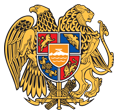 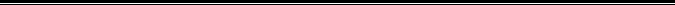 ԱՐՁԱՆԱԳՐՈՒԹՅՈՒՆ N 3
10 ՀՈՒՆԻՍԻ 2020թվական

ԱՎԱԳԱՆՈՒ ՀԵՐԹԱԿԱՆ ՆԻՍՏԻՀամայնքի ավագանու նիստին ներկա էին ավագանու 10 անդամներ:Բացակա էին` Մառլեն Ղազարյանը, Բաբիկ Մելիքյանը, Արթուր Ուռումյանը, Վահրամ Սահակյանը, Ագուն ՍաղաթելյանըՀամայնքի ղեկավարի հրավերով ավագանու նիստին մասնակցում էին`Նիստը վարում էր  քաղաքապետ` Արտակ ԳեվորգյանըՆիստը արձանագրում էր `Ք․ՄկոյանըԱվագանու անդամներ՝ Արսեն Վարոսյանը, Արսեն Արսենյանը,Գևորգ Ղրզոյանը, Արմենակ Նաջարյանը առաջարկեցին ցուցակից դուրս մնացած բնակիչներին ընդգրկել տրամադրվելիք օգնության ցուցակում։Լսեցին
ՀԱՅԱՍՏԱՆԻ ՀԱՆՐԱՊԵՏՈՒԹՅԱՆ ՇԻՐԱԿԻ ՄԱՐԶԻ ԱՆԻ ՀԱՄԱՅՆՔԻ ԱՎԱԳԱՆՈՒ 2020 ԹՎԱԿԱՆԻ ՀՈԻՆԻՍԻ 10-Ի N 3 ՀԵՐԹԱԿԱՆ ՆԻՍՏԻ ՕՐԱԿԱՐԳԸ ՀԱՍՏԱՏԵԼՈՒ ՄԱՍԻՆ /Զեկ. ԱՐՏԱԿ ԳԵՎՈՐԳՅԱՆ/Ղեկավարվելով «Տեղական ինքնակառավարման մասին» Հայաստանի Հանրապետության օրենքի 14-րդ հոդվածի 6-րդ մասովՀայաստանի Հանրապետության Շիրակի մարզի Անի համայնքիավագանին որոշում էՀաստատելՀայաստանիՀանրապետությանՇիրակիմարզիԱնիհամայնքիավագանու 2020 թվականի  հունիսի 10-ի N 3 հերթական  նիստիօրակարգը՝համաձայնհավելվածի:ՀԱՎԵԼՎԱԾ ՀԱՅԱՍՏԱՆԻ ՀԱՆՐԱՊԵՏՈՒԹՅԱՆՇԻՐԱԿԻ ՄԱՐԶԻ ԱՆԻ  ՀԱՄԱՅՆՔԻ ԱՎԱԳԱՆՈՒ2020ԹՎԱԿԱՆԻՀՈՒՆԻՍԻ 10-ԻԹԻՎ 29-Ա  ՈՐՈՇՄԱՆՕՐԱԿԱՐԳՀԱՅԱՍՏԱՆԻ ՀԱՆՐԱՊԵՏՈՒԹՅԱՆ ՇԻՐԱԿԻ ՄԱՐԶԻ ԱՆԻՀԱՄԱՅՆՔԻ ԱՎԱԳԱՆՈՒ          1.Հայաստանի Հանրապետության Շիրակի մարզի Անի համայնքի ավագանու նիստի օրակարգը հաստատելու մասին               (Զեկուցող` ՀայաստանիՀանրապետությանՇիրակիմարզի Անի համայնքի                         ղեկավարԱրտակԳևորգյան)       2.ՀայաստանիՀանրապետությանՇիրակիմարզիԱնի  համայնքի  ավագանու  2019         թվականի դեկտեմբերի  19-ի N 100-Նորոշման մեջ  փոփոխություններ  կատարելու մասին                        (Զեկուցող` ՀայաստանիՀանրապետությանՇիրակիմարզիԱնիհամայնքի                            ղեկավարԱրտակԳևորգյան)3. ՀայաստանիՀանրապետությանՇիրակիմարզիԱնի  համայնքի  բյուջեից հատկացումներ կատարելու մասին                  (Զեկուցող` ՀայաստանիՀանրապետությանՇիրակիմարզիԱնիհամայնքի                            ղեկավարԱրտակԳևորգյան)4.  ՀայաստանիՀանրապետությանՇիրակիմարզիԱնի  համայնքի   սեփականություն հանդիսացող  (քաղաք Մարալիկ) հողերից(կադաստրային ծածկագիր՝ 08-003-0020-0170) աճուրդային եղանակով հողատարածք օտարելու, մեկնարկային գինը և պայմանները հաստատելու մասին            (Զեկուցող` ՀայաստանիՀանրապետությանՇիրակիմարզիԱնիհամայնքի                            ղեկավարԱրտակԳևորգյան)     5.ՀայաստանիՀանրապետությանՇիրակիմարզիԱնի  համայնքի   Բագրավան բնակավայրի տարածքում գտնվող Ավդրամանի  պեմզայինտուֆերիհանքավայրի  «Ձոր» կոչվողտեղամասումտուֆքարիարդյունահանման համարնախատեսված 3.6 հեկտար հողամասը «ԱնիՏուֆ Պրոդուկտ»սահմանափակպատասխանատվությամբընկերությանըվարձակալությանտրամադրելումասին                 (Զեկուցող` ՀայաստանիՀանրապետությանՇիրակիմարզիԱնիհամայնքի                            ղեկավարԱրտակԳևորգյան)  6.  ՀայաստանիՀանրապետությանՇիրակիմարզիԱնի  համայնքի   սեփականությունը հանդիսացող (բնակավայր` Բագրավան) արդյունաբերության, ընդերքօգտագործմանևայլարտադրականնշանակության օբյեկտներինպատակայիննշանակության ընդերքիօգտագործման համարտրամադրվածհողամասերիգործառնականնշանակության 4.75245 հեկտար հողամասը (կադաստրայինծածկագիր՝ 08-022-0157-ից) տուֆքարիարդյունահանումկազմակերպելունպատակով «ԱրթուրՄուրադի»սահմանափակպատասխանատվությամբընկերությանըվարձակալությանտրամադրելումասին             (Զեկուցող` ՀայաստանիՀանրապետությանՇիրակիմարզիԱնիհամայնքի                            ղեկավարԱրտակԳևորգյան)7.  Հայաստանի Հանրապետության Շիրակի մարզի Անի համայնքի սեփականությունը հանդիսացող արդյունաբերության, ընդերքօգտագործման և այլ արտադրական նշանակության  օբյեկտների նպատակային նշանակության ընդերքի օգտագործման համար տրամադրված հողամասերի գործառնական  նշանակության  08-022-0101-0044 կադաստրայինծածկագրով 10.45565  հեկտարհողամասըտուֆքարիարդյունահանում կազմակերպելու նպատակով  «Խարկով Գրուպ» սահմանափակ պատասխանատվությամբ ընկերությանը վարձակալության տրամադրելու մասին        (Զեկուցող` ՀայաստանիՀանրապետությանՇիրակիմարզիԱնիհամայնքի                            ղեկավարԱրտակԳևորգյան)8.    Դրամական օգնություն տրամադրելու մասին             (Զեկուցող` ՀայաստանիՀանրապետությանՇիրակիմարզիԱնիհամայնքի                            ղեկավարԱրտակԳևորգյան)9.   Դրամական օգնություն տրամադրելու մասին        (Զեկուցող` ՀայաստանիՀանրապետությանՇիրակիմարզիԱնիհամայնքի                            ղեկավարԱրտակԳևորգյան)10.ՀայաստանիՀանրապետությանՇիրակիմարզիԱնիհամայնքիավագանու  2020թվականի ապրիլի  1-ի  թիվ 18-Ն, թիվ 20 ևթիվ  21 որոշումներիմեջփոփոխություններև լրացումներ կատարելումասին              (Զեկուցող` ՀայաստանիՀանրապետությանՇիրակիմարզիԱնիհամայնքի                            ղեկավարԱրտակԳևորգյան)      11.ՀայաստանիՀանրապետությանՇիրակիմարզիԱնիհամայնքիսեփականությունըհանդիսացող Անիավանբնակավայրումգտնվող 08-012-0008-0013 կադաստրայինծածկագրով 0.81583հեկտարմակերեսով հողամասը, նրանում առկա 26.62քառակուսիմետր մակերեսով պահեստարանըև  108.45 քառակուսիմետր մակերեսով շվաքարանըմրցույթովվարձակալությանտրամադրելու մասին        (Զեկուցող` ՀայաստանիՀանրապետությանՇիրակիմարզիԱնիհամայնքի                            ղեկավարԱրտակԳևորգյան)12.Նվիրատվությամբ անշարժ գույք փոխանցելուն համաձայնություն տալու մասին        (Զեկուցող` ՀայաստանիՀանրապետությանՇիրակիմարզիԱնիհամայնքի                           ղեկավարԱրտակԳևորգյան)13. Նվիրատվությամբ անշարժ գույք փոխանցելուն համաձայնություն տալու մասին        (Զեկուցող` ՀայաստանիՀանրապետությանՇիրակիմարզիԱնիհամայնքի                            ղեկավարԱրտակԳևորգյան)14.ՀայաստանիՀանրապետությանՇիրակիմարզիԱնիհամայնքիսեփականությունհանդիսացողանշարժգույքնանհատույցօգտագործմանտրամադրելումասին        (Զեկուցող` ՀայաստանիՀանրապետությանՇիրակիմարզիԱնիհամայնքի                            ղեկավարԱրտակԳևորգյան)15.ՀայաստանիՀանրապետությանՇիրակիմարզիԱնիհամայնքիսեփականությունհանդիսացողանշարժգույքնանհատույցօգտագործմանտրամադրելումասին        (Զեկուցող` ՀայաստանիՀանրապետությանՇիրակիմարզիԱնիհամայնքի                            ղեկավարԱրտակԳևորգյան)Որոշումն ընդունված է. /կցվում է որոշում N 29/Լսեցին
ՀԱՅԱՍՏԱՆԻ ՀԱՆՐԱՊԵՏՈՒԹՅԱՆ ՇԻՐԱԿԻ ԱՐԶԻ ԱՆԻ ՀԱՄԱՅՆՔԻ ԱՎԱԳԱՆՈՒ 2019 ԹՎԱԿԱՆԻ ԴԵԿՏԵՄԲԵՐԻ 19-Ի N 100-Ն ՈՐՈՇՄԱՆ ՄԵՋ ՓՈՓՈԽՈՒԹՅՈՒՆՆԵՐ ԿԱՏԱՐԵԼՈՒ ՄԱՍԻՆ /Զեկ. ԱՐՏԱԿ ԳԵՎՈՐԳՅԱՆ/     Ղեկավարվելով <<Տեղական ինքնակառավարման մասին>> Հայաստանի Հանրապետության օրենքի 18-րդ հոդվածի 1-ին մասի 5-րդ կետի   և <<Նորմատիվ իրավական ակտերի մասին>> Հայաստանի Հանրապետության օրենքի  33-րդ հոդվածի  1-ին մասի 1-ին կետի, 4-րդ մասի  և  34-րդ հոդվածի 1-ին, 2-րդ և 3-րդ  մասերի դրույթներով  և հիմք ընդունելով համայնքի ղեկավարի առաջարկությունը.  ՀայաստանիՀանրապետությանՇիրակիմարզի Անի համայնքիավագանինորոշումէ      Հայաստանի Հանրապետության Շիրակի մարզի Անի համայնքի ավագանու 2019 թվականի դեկտեմբերի 19-ի <<Հայաստանի Հանրապետության Շիրակի մարզի Անի համայնքի 2020 թվականի բյուջեի հաստատման մասին>> N 100-Ն որոշման մեջ կատարել հետևյալ փոփոխությունները.1.      Համայնքի բյուջեի եկամտային մասի <<Ընդամենը եկամուտներ>>տողի վարչական մաս սյունակի <<736968,3>> թիվը փոխարինել <<732028,3>>թվով, այդ թվում՝1) Համայնքիբյուջեիվարչականմասիեկամտայինմասի 7422 հոդվածի (համայնքայինենթակայությանմանկապարտեզիծառայությունիցօգտնվողներիհամար) տողի <<15304,0>> թիվըփոխարինել <<10364,0>> թվով։2.Համայնքիբյուջեի ծախսային մասի բյուջետային ծախսերի գործառական և տնտեսագիտական դասակարգման <<Ընդամենը ծախսեր>>տողի վարչական մաս սյունակի <<740841,1>> թիվըփոխարինել <<735901,1>> թվով,այդ թվում՝ 1) Գործառականդասակարգմանբաժին 09, խումբ 01, դաս 01 (նախադպրոցականկրթություն) ևտնտեսագիտականդասակարգման 4511 (սուբսիդիաներոչֆինանսականպետականհամայնքային) կազմակերպություններինհոդվածի <<80000,0>> թիվըփոխարինել <<75060,0>> թվով։         3. Գործառականդասակարգմանբաժին 01, խումբ 01, դաս 01 (ապարատիպահպանմանծախսեր) ևտնտեսագիտականդասակարգման 4267 (կենցաղայինևհանրայինսննդինյութեր) հոդվածի <<500,0>> թիվըփոխարինել <<800,0>> թվով, 5129 (այլմեքենաներևսարքավորումներ) հոդվածի <<100,0>> թիվըփոխարինել <<700,0>> թվով, 4269 (հատուկնատակայիննյութեր) հոդվածի <<4000,0>> թիվըփոխարինել <<3500,0>> թվով։         4. Գործառականդասակարգմանբաժին 08, խումբ 01, դաս 01 (հանգիստևսպորտ) ևտնտեսագիտականդասակարգման 5129 (այլմեքենաներևսարքավորումներ) հոդվածի <<2000,0>> թիվըփոխարինել <<1400,0>> թվով։5․Գործառականդասակարգմանբաժին 06, խումբ 03,դաս 01 (ջրամատակարարում) ևտնտեսագիտականդասակարգման 5113 (շենքերիևշինություններիկապիտալնորոգում) հոդվածի <<1500,0>> թիվըփոխարինել <<0>> թվով, 5129 (այլմեքենաներևսարքավորումներ) հոդվածի <<1000,0>> թիվըփոխարինել <<2500,0>> թվով։6․Գործառականդասակարգմանբաժին 05, խումբ 01, դաս 01  (<<Անիկոմունալտնտեսությանպահպանմանծախսեր>>) ևտնտեսագիտականդասակարգման 4264 (տրանսպորտայիննյութեր) հոդվածի <<8000,0>> թիվըփոխարինել <<10500,0>> թվով։7․Գործառականդասակարգմանբաժին 08, խումբ 02, դաս 04 (այլմշակութայինկազմակերպություններ) ևտնտեսագիտականդասակարգման 4269 (հատուկնպատակայիննյութեր) հոդվածի <<5000,0>> թիվըփոխարինել <<2000,0>> թվով։8.Գործառականդասակարգմանբաժին 01, խումբ 06, դաս 01 (ընդհանուր բնույթի հանրային ծառայություններ) ևտնտեսագիտականդասակարգման 4264 (տրանսպորտային նյութեր) հոդվածի <<0>> թիվըփոխարինել <<700,0>> թվով։Որոշումն ընդունված է. /կցվում է որոշում N 30/Լսեցին
ՀԱՅԱՍՏԱՆԻ ՀԱՆՐԱՊԵՏՈՒԹՅԱՆ ՇԻՐԱԿԻ ՄԱՐԶԻ ԱՆԻ ՀԱՄԱՅՆՔԻ ԲՅՈՒՋԵԻՑ ՀԱՏԿԱՑՈՒՄՆԵՐ ԿԱՏԱՐԵԼՈՒ ՄԱՍԻՆ /Զեկ. ԱՐՏԱԿ ԳԵՎՈՐԳՅԱՆ/                Ղեկավարվելով <<Տեղական ինքնակառավարման մասին>> Հայաստանի Հանրապետության օրենքի 18-րդ հոդվածի 1-ին  մասի 42-րդ կետի  դրույթներով և հիմք ընդունելով համայնքի ղեկավարի առաջարկությունը.Հայաստանի Հանրապետության Շիրակի մարզի Անի համայնքի ավագանին որոշում է՝1. Գործառական դասակարգման բաժին 01, խումբ 06, դաս 01 (ընդհանուր բնույթի հանրային ծառայություններ) և տնտեսագիտական դասակարգման 4819 (նվիրատվություններ այլ շահույթ չհետապնդող կազմակերպություններին) հոդվածից <<213,5>> հազար դրամ հատկացնել <<Հայաստանի Համայնքների Միություն>> հասարակական կազմակերպությանը՝ որպես անդամավճար։2.Գործառականդասակարգմանբաժին 09, խումբ 02, դաս 02 (ընդհանուր միջնակարգ կրթություն) և տնտեսագիտական դասակարգման 4637 (ընթացիկ դրամաշնորհներ պետական և համայնքների ոչ առևտրային կազմակերպություններին) հոդվածից <<300,0>> հազար դրամ հատկացնել <<Սարակապի միջնակարգ դպրոց>> պետական ոչ առևտրային կազմակերպությանը՝ արտասահմանից նվիրատվություն ստացած գույքի մաքսային մուծումները կատարելու նպատակով։3.Գործառականդասակարգմանբաժին 04, խումբ 02, դաս 01 (գյուղատնտեսություն) և տնտեսագիտական դասակարգման 5129 (այլ մեքենաներ և սարքավորումներ) հոդվածից <<18900,0>> հազար դրամ որպես համայնքային ներդրում հատկացնել հակակարկտային կայաններ ձեռք բերելու համար։Որոշումն ընդունված է. /կցվում է որոշում N 31/Լսեցին
ՀԱՅԱՍՏԱՆԻ ՀԱՆՐԱՊԵՏՈՒԹՅԱՆ ՇԻՐԱԿԻ ՄԱՐԶԻ ԱՆԻ ՀԱՄԱՅՆՔԻ ՍԵՓԱԿԱՆՈՒԹՅՈՒՆ ՀԱՆԴԻՍԱՑՈՂ (ՔԱՂԱՔ ՄԱՐԱԼԻԿ) ՀՈՂԵՐԻՑ (ԿԱԴԱՍՏՐԱՅԻՆ ԾԱԾԿԱԳԻՐ՝ 08-003-0020-0170) ԱՃՈՒՐԴԱՅԻՆ ԵՂԱՆԱԿՈՎ ՀՈՂԱՏԱՐԱԾՔ ՕՏԱՐԵԼՈՒ, ՄԵԿՆԱՐԿԱՅԻՆ ԳԻՆԸ ԵՎ ՊԱՅՄԱՆՆԵՐԸ ՀԱՍՏԱՏԵԼՈՒ ՄԱՍԻՆ /Զեկ. ԱՐՏԱԿ ԳԵՎՈՐԳՅԱՆ/        Ղեկավարվելով <<Տեղական ինքնակառավարման մասին>>Հայաստանի Հանրապետության օրենքի 18-րդ  հոդվածի 1-ին մասի  21-րդ կետի, Հայաստանի Հանրապետության  <<Հողային օրենսգրքի>>  56-րդ  հոդվածի 5-րդ, 8-րդ մասերով, 67-րդ հոդվածի 2-րդ մասի դրույթներով.Հայաստանի Հանրապետության Շիրակի մարզի Անի համայնքի ավագանին որոշում է     1. Հայաստանի Հանրապետության Շիրակի մարզի Անի համայնքի սեփականություն հանդիսացող Մարալիկ քաղաքի Հրանտ Շահինյան փողոց 204/6հասցեում գտնվող բնակելի կառուցապատման հողամասում առևտրի սրահ կառուցելու նպատակով (կադաստրային ծածկագիր 08-003-0020-0170) 0.0098 հեկտար հողատարածքը օտարել աճուրդային եղանակով: 2. Հողատարածքի մեկնարկային գին հաստատել հողի կադաստրային արժեքի 100 %-ի չափով՝ 51744 (հիսունմեկ հազար յոթ հարյուր քառասունչորս)  Հայաստանի Հանրապետության  դրամ:Որոշումն ընդունված է. /կցվում է որոշում N 32/Լսեցին
ՀԱՅԱՍՏԱՆԻ ՀԱՆՐԱՊԵՏՈՒԹՅԱՆ ՇԻՐԱԿԻ ՄԱՐԶԻ ԱՆԻ ՀԱՄԱՅՆՔԻ ԲԱԳՐԱՎԱՆ ԲՆԱԿԱՎԱՅՐԻ ՏԱՐԱԾՔՈՒՄ ԳՏՆՎՈՂ ԱՎԴՐԱՄԱՆԻ ՊԵՄԶԱՅԻՆ ՏՈՒՖԵՐԻ ՀԱՆՔԱՎԱՅՐԻ &#171;ՁՈՐ&#187; ԿՈՉՎՈՂ ՏԵՂԱՄԱՍՈՒՄ ՏՈՒՖ ՔԱՐԻ ԱՐԴՅՈՒՆԱՀԱՄԱՆ ՀԱՄԱՐ ՆԱԽԱՏԵՍՎԱԾ 3.6 ՀԵԿՏԱՐ ՀՈՂԱՄԱՍԸ &#171;ԱՆԻ ՏՈՒՖ ՊՐՈԴՈՒԿՏ&#187; ՍԱՀՄԱՆԱՓԱԿ ՊԱՏԱՍԽԱՆԱՏՎՈՒԹՅԱՄԲ ԸՆԿԵՐՈՒԹՅԱՆԸ ՎԱՐՁԱԿԱԼՈՒԹՅԱՆ ՏՐԱՄԱԴՐԵԼՈՒ ՄԱՍԻՆ /Զեկ. ԱՐՏԱԿ ԳԵՎՈՐԳՅԱՆ/        Ղեկավարվելով<<Տեղականինքնակառավարմանմասին>> Հայաստանի  Հանրապետությանօրենքի 18-րդհոդվածի 1-ինմասի 21-րդ  կետի, Հայաստանի  Հանրապետության  Հողային օրենսգրքի 13-րդ հոդվածի 6-րդ մասի, 81-րդ հոդվածի  3-րդ մասի, Հայաստանի  Հանրապետության կառավարության 2001 թվականի ապրիլի 12-ի N 286 որոշմամբ հաստատված <<Պետականևհամայնքայինսեփականությունհանդիսացողհողամասերի տրամադրման կարգի>> 44-րդ կետի <<ը>> ենթակետի դրույթներով և հաշվի առնելով, որ ՀայաստանիՀանրապետության էներգետիկ ենթակառուցվածքների և բնական պաշարների նախարարի 2018 թվականի նոյեմբերի 16-ի թիվ 150-Ա հրամանով «Անի Տուֆ Պրոդուկտ»սահմանափակ պատասխանատվությամբ ընկերությանը (հետագայում` Ընկերություն) տրամադրված օգտակար հանածոյի արդյունահանման 16.11.2018 թվականի N ՇԱԹ-29/589 թույլտվության, 16.11.2018 թվականի N Լ-589 լեռնհատկացման ակտի և ընդերքօգտագործման 16.11.2018 թվականի N Պ-589 պայմանագրի համաձայն թույլատրվել է ՀայաստանիՀանրապետության Շիրակի մարզի Անի համայնքի Անիպեմզա բնակավայրից 3.5 կիլոմետր հյուսիս-արևմտյան տարածքում գտնվող  Ավդրամանի պեմզային տուֆերի հանքավայրի «Ձոր» կոչվող տեղամասում 50 տարի ժամկետով իրականացնել պեմզային տուֆի արդյունահանման աշխատանքներ, սակայն տվյալ հողատարածքի կադաստրային քարտեզում առկա սխալների հետևանքով, հողամասի մի մասը ընկնում է Թուքիայի սահմանում, որը և հիմք է հանդիսանում հողամասի նպատակային նշանակության փոփոխությունը մերժելու և հողամասի նկատմամբ իրավունքի պետական գրանցումը կասեցնելու համար, մինչև կադաստրային քարտեզում տեղ գտած սխալների ուղղում կատարելը (հիմք` Հայաստանի Հանրապետության անշարժ գույքի կադաստրի կոմիտեի նախագահի 22.04.2019 թվականի N ԼՄ/3061-19 գրություն) ընկերությանըպեմզային տուֆի արդյունահանման աշխատանքներ կազմակերպելու համար հնարավորություն տալու համար և հիմք ընդունելով Ընկերության 2020 թվականի փետրվարի 24-ի դիմումը.Հայաստանի Հանրապետության Շիրակի մարզի Անի  համայնքի ավագանին որոշում է     1. Տալ համաձայնություն` Հայաստանի  Հանրապետության էներգետիկ ենթակառուցվածքների և բնական պաշարների նախարարի 2018 թվականի նոյեմբերի 16-ի թիվ 150-Ա հրամանով «Անի Տուֆ Պրոդուկտ»սահմանափակ պատասխանատվությամբ ընկերությանը տրամադրված օգտակար հանածոյի արդյունահանման 16.11.2018 թվականի N ՇԱԹ-29/589  թույլտվության, 16.11.2018 թվականի N Լ-589 լեռնհատկացման ակտի և ընդերքօգտագործման 16.11.2018 թվականի N Պ-589 պայմանագրիհամաձայն Հայաստանի Հանրապետության Շիրակի մարզի Անի համայնքի վարչական տարածքում (բնակավայր` Բագրավան) Ավդրամանի պեմզային տուֆերի հանքավայրի «Ձոր» կոչվող տեղամասում տուֆ քարի արդյունահաման համար նախատեսված 3.6 հեկտար համայնքի սեփականություն հանդիսացող գյուղատնտեսական նշանակության արոտ հողատեսքի հողամասը, մինչև տվալ հողատարածքի կադաստրային քարտեզում տեղ գտած սխալների ուղղումը և հողի նպատակային նշանակության փոփոխությունը, տուֆ քարի արդյունահանում իրականացնելու նպատակով 90000 (իննսուն հազար) ՀայաստանիՀանրապետության դրամ տարեկան վարձավճարով վարձակալության տրամադրել «Անի Տուֆ Պրոդուկտ»սահմանափակ պատասխանատվությամբ ընկերությանը:2. Հայաստանի Հանրապետության Շիրակի մարզի Անի համայնքի ղեկավար՝ Արտակ Գևորգյանին.  1)«Անի Տուֆ Պրոդուկտ»սահմանափակ պատասխանատվությամբ ընկերության հետ (գործադիր տնօրեն` Անդրանիկ Բաղդասարյան) կնքել հողի վարձակալության պայմանագիր:  2) Հողատարածքի կադաստրային քարտեզում տեղ գտած սխալների ուղղումից հետո, Հայաստանի Հանրապետության կառավարության 2011 թվականի դեկտեմբերի 29-ի թիվ 1918-Ն որոշմամբ սահմանված կարգով նախաձեռնել գործընթաց` Հայաստանի Հանրապետության Շիրակի մարզի Անի համայնքի Բագրավան բնակավայրի հողերի օգտագործման ժամանակավոր սխեմայում սույն որոշման 1-ին կետում նշված հողամասինպատակայիննշանակությունըարդյունաբերության, ընդերքօգտագործմանև այլարտադրականնշանակությանօբյեկտների նպատակային նշանակության, ընդերքօգտագործմանհամարտրամադրվածհողամասերի գործառնական նշանակություն փոխադրելու և հողամասի նկատմամբ իրավունքները պետական գրանցման ենթարկելու համար:Որոշումն ընդունված է. /կցվում է որոշում N 33/Լսեցին
ՀԱՅԱՍՏԱՆԻ ՀԱՆՐԱՊԵՏՈՒԹՅԱՆ ՇԻՐԱԿԻ ՄԱՐԶԻ ԱՆԻ ՀԱՄԱՅՆՔԻ ՍԵՓԱԿԱՆՈՒԹՅԱՆԸ ՀԱՆԴԻՍԱՑՈՂ (ԲՆԱԿԱՎԱՅՐ` ԲԱԳՐԱՎԱՆ) ԱՐԴՅՈՒՆԱԲԵՐՈՒԹՅԱՆ, ԸՆԴԵՐՔՕԳՏԱԳՈՐԾՄԱՆ ԵՎ ԱՅԼ ԱՐՏԱԴՐԱԿԱՆ ՆՇԱՆԱԿՈՒԹՅԱՆ ՕԲՅԵԿՏՆԵՐԻ ՆՊԱՏԱԿԱՅԻՆ ՆՇԱՆԱԿՈՒԹՅԱՆ ԸՆԴԵՐՔԻ ՕԳՏԱԳՈՐԾՄԱՆ ՀԱՄԱՐ ՏՐԱՄԱԴՐՎԱԾ ՀՈՂԱՄԱՍԵՐԻ ԳՈՐԾԱՌՆԱԿԱՆ ՆՇԱՆԱԿՈՒԹՅԱՆ 4.75245 ՀԵԿՏԱՐ ՀՈՂԱՄԱՍԸ (ԿԱԴԱՍՏՐԱՅԻՆ ԾԱԾԿԱԳԻՐ՝ 08-022-0157-ԻՑ) ՏՈՒՖ ՔԱՐԻ ԱՐԴՅՈՒՆԱՀԱՆՈՒՄ ԿԱԶՄԱԿԵՐՊԵԼՈՒ ՆՊԱՏԱԿՈՎ &#171;ԱՐԹՈՒՐ ՄՈՒՐԱԴԻ&#187; ՍԱՀՄԱՆԱՓԱԿ ՊԱՏԱՍԽԱՆԱՏՎՈՒԹՅԱՄԲ ԸՆԿԵՐՈՒԹՅԱՆԸ ՎԱՐՁԱԿԱԼՈՒԹՅԱՆ ՏՐԱՄԱԴՐԵԼՈՒ ՄԱՍԻՆ /Զեկ. ԱՐՏԱԿ ԳԵՎՈՐԳՅԱՆ/     Ղեկավարվելով<<Տեղականինքնակառավարմանմասին>> Հայաստանի  Հանրապետությանօրենքի 18-րդհոդվածի 1-ինմասի 21-րդ  կետի, Հայաստանի  Հանրապետության  հողային օրենսգրքի 13-րդ հոդվածի 6-րդ մասի, 81-րդ հոդվածի 3-րդ մասի, Հայաստանի  Հանրապետության կառավարության 2001 թվականի ապրիլի 12-ի N 286 որոշմամբ հաստատված <<Պետականևհամայնքայինսեփականությունհանդիսացողհողամասերի տրամադրման կարգի>> 44-րդ կետի <<ը>> ենթակետի դրույթներով և հիմք ընդունելով Հայաստանի Հանրապետության էներգետիկայի և բնական պաշարների նախարարի 2009 թվականի մարտի 31-ի թիվ 37-Ա հրամանով տրամադրված օգտակար հանածոյի արդյունահանման 31.01.2013 թվականի ՇԱԹՎ-29/400 (նախկին14/586)թույլտվությունը,լեռնահատկացման 31.01.2013 թվականի թիվ ԼՎ-400 ակտը, օգտակար հանածոյի արդյունահանմաննպատակովընդերքօգտագործման 31.01.2013թվականի թիվ ՊՎ-400 պայմանագիրը և ՀայաստանիՀանրապետությանվարչապետի2001 թվականի oգոuտոuի 13-ի N 599 որոշմամբստեղծվածհողերի oգտագործմանժամանակավորuխեմաների համաձայնեցմանմիջգերատեսչականհանձնաժողովի 2015 թվականի հուլիսի 23-ի թիվ 105 դրականեզրակացությունը.  Հայաստանի Հանրապետության Շիրակի մարզի Անի  համայնքի ավագանին որոշում է1. Հայաստանի Հանրապետության Շիրակի մարզի Անի համայնքի սեփականությունը հանդիսացող (բնակավայր` Բագրավան) արդյունաբերության, ընդերքօգտագործման և այլ արտադրական նշանակության օբյեկտների նպատակային նշանակության, ընդերքի օգտագործման համար տրամադրված հողամասերի գործառնական նշանակության 08-022-0157- կադաստրային ծածկագրով հողատարածքում գտնվող 4.75245 հեկտար հողամասը տուֆ քարի արդյունահանում կազմակերպելու նպատակով 15 տարի ժամկետով (մինչև՝ 13.03.2034 թվական), 119000 (մեկ հարյուր տասնինը հազար) ՀայաստանիՀանրապետության դրամ տարեկան վարձավճարով վարձակալության տրամադրել «Արթուր Մուրադի» սահմանափակ պատասխանատվությամբ ընկերությանը (հետագայում ընկերություն):2.Հայաստանի Հանրապետության Շիրակի մարզի Անի համայնքի  ղեկավար` Արտակ   Գևորգյանին.1) ՀայաստանիՀանրապետության օրենսդրությամբ սահմանված կարգով ընկերության հետ կնքել  հողամասի վարձակալության պայմանագիր:2) Սույն որոշումից բխող իրավունքները ՀայաստանիՀանրապետության օրենսդրությամբ սահմանված կարգով ենթակա են պետական գրանցման` հողատարածքի կադաստրային քարտեզում տեղ գտած սխալները ուղղելուց հետո: 3. Հողամասի հատակագիծը կցվում է որոշմանը:Որոշումն ընդունված է. /կցվում է որոշում N 34/Լսեցին
ՀԱՅԱՍՏԱՆԻ ՀԱՆՐԱՊԵՏՈՒԹՅԱՆ ՇԻՐԱԿԻ ՄԱՐԶԻ ԱՆԻ ՀԱՄԱՅՆՔԻ ՍԵՓԱԿԱՆՈՒԹՅՈՒՆԸ ՀԱՆԴԻՍԱՑՈՂ ԱՐԴՅՈՒՆԱԲԵՐՈՒԹՅԱՆ, ԸՆԴԵՐՔՕԳՏԱԳՈՐԾՄԱՆ ԵՎ ԱՅԼ ԱՐՏԱԴՐԱԿԱՆ ՆՇԱՆԱԿՈՒԹՅԱՆ ՕԲՅԵԿՏՆԵՐԻ ՆՊԱՏԱԿԱՅԻՆ ՆՇԱՆԱԿՈՒԹՅԱՆ ԸՆԴԵՐՔԻ ՕԳՏԱԳՈՐԾՄԱՆ ՀԱՄԱՐ ՏՐԱՄԱԴՐՎԱԾ ՀՈՂԱՄԱՍԵՐԻ ԳՈՐԾԱՌՆԱԿԱՆ ՆՇԱՆԱԿՈՒԹՅԱՆ 08-022-0101-0044 ԿԱԴԱՍՏՐԱՅԻՆ ԾԱԾԿԱԳՐՈՎ 10.45565 ՀԵԿՏԱՐ ՀՈՂԱՄԱՍԸ ՏՈՒՖ ՔԱՐԻ ԱՐԴՅՈՒՆԱՀԱՆՈՒՄ ԿԱԶՄԱԿԵՐՊԵԼՈՒ ՆՊԱՏԱԿՈՎ &#171;ԽԱՐԿՈՎ ԳՐՈՒՊ&#187; ՍԱՀՄԱՆԱՓԱԿ ՊԱՏԱՍԽԱՆԱՏՎՈՒԹՅԱՄԲ ԸՆԿԵՐՈՒԹՅԱՆԸ ՎԱՐՁԱԿԱԼՈՒԹՅԱՆ ՏՐԱՄԱԴՐԵԼՈՒ ՄԱՍԻՆ /Զեկ. ԱՐՏԱԿ ԳԵՎՈՐԳՅԱՆ/Ղեկավարվելով <<Տեղական ինքնակառավարման մասին>> Հայաստանի Հանրապետության օրենքի 18-րդ հոդվածի 1-ին մասի 21-րդ կետի, Հայաստանի Հանրապետության  հողային օրենսգրքի 13-րդ հոդվածի 6-րդ մասի,  81-րդ հոդվածի 3-րդ մասի, Հայաստանի  Հանրապետության կառավարության 2001 թվականի ապրիլի 12-ի N 286 որոշմամբ հաստատված <<Պետական և համայնքային սեփականություն հանդիսացող հողամասերի տրամադրման կարգի>> 44-րդ կետի <<ը>> ենթակետի դրույթներով և հիմք ընդունելով Հայաստանի Հանրապետության էներգետիկ ենթակառուցվածքների և բնական պաշարների նախարարի 2019 թվականի փետրվարի  4-ի թիվ 31-Ա հրամանով «Խարկով  Գրուպ» սահմանափակ պատասխանատվությամբ ընկերությանը (այսուհետև` ընկերություն) տրամադրված օգտակար հանածոյի արդյունահանման 04.02.2019 թվականի ՇԱԹ-29/597 թույլտվությունը, 04.02.2019 թվականի N Լ-597 լեռնհատկացման ակտում և ընդերքօգտագործման 04.02.2019 թվականի N Պ-597 պայմանագիրը, Հայաստանի Հանրապետության վարչապետի 2001 թվականի օգոստոսի 13-իթիվ 599 որոշմամբստեղծվածհողերիօգտագործմանժամանակավորսխեմաների  համաձայնեցմանմիջգերատեսչական  հանձնաժողովի 2019   թվականի   հունիսի  26-ի  թիվ  51  դրական եզրակացությունը  և  Հայաստանի Հանրապետության Շիրակի մարզի Անի համայնքի ավագանու  2019 թվականի հուլիսի 11-ի թիվ 49-Ա որոշումը.Հայաստանի Հանրապետության Շիրակի մարզի Անի  համայնքի ավագանին որոշում է1. Հայաստանի Հանրապետության Շիրակի մարզի Անի համայնքի սեփականությանը հանդիսացող արդյունաբերության, ընդերքօգտագործման  և այլ արտադրական նշանակության օբյեկտների նպատակային նշանակության, ընդերքի օգտագործման համար տրամադրված հողամասերի գործառնական նշանակության 08-022-0101-0044 կադաստրային ծածկագրով 10.45565 հեկտար հողամասը (անշարժ գույքի նկատմամբ իրավունքների պետական գրանցման վկայական N 29012020-08-0064)  տուֆ քարի արդյունահանում  կազմակերպելու նպատակով 44 տարի ժամկետով (մինչև՝ 2064 թվականի փետրվարի 4-ը), 261 400 (երկու հարյուր վաթսունմեկ հազար չորս հարյուր) Հայաստանի Հանրապետության դրամ տարեկան վարձավճարով վարձակալության տրամադրել «Խարկով Գրուպ» սահմանափակ պատասխանատվությամբ ընկերությանը և Հայաստանի  Հանրապետության  օրենսդրությամբ  սահմանված կարգով կնքել հողամասի վարձակալության պայմանագիր:2. Սույն որոշումից բխող իրավունքները Հայաստանի Հանրապետության օրենսդրությամբ սահմանված կարգով ենթակա են պետական գրանցման՝ ընկերության միջոցներով:        3. Հողամասի վկայականը  կցվում է որոշմանը:Որոշումն ընդունված է. /կցվում է որոշում N 35/Լսեցին
ԴՐԱՄԱԿԱՆ ՕԳՆՈՒԹՅՈՒՆ ՏՐԱՄԱԴՐԵԼՈՒ ՄԱՍԻՆ /Զեկ. ԱՐՏԱԿ ԳԵՎՈՐԳՅԱՆ/Որոշումն ընդունված է. /կցվում է որոշում N 36/Լսեցին
ԴՐԱՄԱԿԱՆ ՕԳՆՈՒԹՅՈՒՆ ՏՐԱՄԱԴՐԵԼՈՒ ՄԱՍԻՆ /Զեկ. ԱՐՏԱԿ ԳԵՎՈՐԳՅԱՆ/Քննարկելով Հայաստանի Հանրապետության Շիրակի մարզի Անի  համայնքի սոցիալապես անապահով բնակիչների դիմումները,  հիմք ընդունելով Հայաստանի Հանրապետության Շիրակի մարզի Անի  համայնքի ավագանու 2020 թվականի  հունվարի 24-ի թիվ 9-Ա որոշմամբ հաստատված հավելվածի 3-րդ կետի 1-ին, 2-րդ և 3-րդ ենթակետերը և սոցիալապես անապահով այլ խավերի սոցիալական պայմանների բարելավման վերաբերյալ դիմումները քննարկող հանձնաժողովի 2020 թվականի  հունիսի 5-ի  N 2 եզրակացությունը.Հայաստանի Հանրապետության Շիրակի մարզի Անի համայնքի ավագանին որոշում Է  Հայաստանի Հանրապետության Շիրակի մարզի Անի համայնքի 2020 թվականի բյուջեի գործառական դասակարգման բաժին 10, խումբ 07, դաս 01 (սոցիալական հատուկ արտոնություններ (այլ դասերին չպատկանող) և տնտեսագիտական դասակարգման 4729 (այլ նպաստներ բյուջեից) հոդվածից Հայաստանի Հանրապետության Շիրակի մարզի Անի համայնքի բնակիչներին հատկացնել դրամական օգնություն՝   1 350 000 /մեկ միլիոն երեք հարյուր հիսուն հազար/ Հայաստանի Հանրապետության դրամ չափով՝ համաձայն հավելվածի: ՀԱՎԵԼՎԱԾՀԱՅԱՍՏԱՆԻ ՀԱՆՐԱՊԵՏՈՒԹՅԱՆՇԻՐԱԿԻ ՄԱՐԶԻ ԱՆԻ ՀԱՄԱՅՆՔԻԱՎԱԳԱՆՈՒ 2020 ԹՎԱԿԱՆԻ ՀՈՒՆԻՍԻ10-Ի  ԹԻՎ  37 ՈՐՈՇՄԱՆ ՑՈՒՑԱԿՀԱՅԱՍՏԱՆԻՀԱՆՐԱՊԵՏՈՒԹՅԱՆՇԻՐԱԿԻՄԱՐԶԻԱՆԻ  ՀԱՄԱՅՆՔԻՍՈՑԻԱԼԱՊԵՍԱՆԱՊԱՀՈՎԲՆԱԿԻՉՆԵՐԻՆԴՐԱՄԱԿԱՆՕԳՆՈՒԹՅԱՆՏՐԱՄԱԴՐՄԱՆՈրոշումն ընդունված է. /կցվում է որոշում N 37/Լսեցին
ՀԱՅԱՍՏԱՆԻ ՀԱՆՐԱՊԵՏՈՒԹՅԱՆ ՇԻՐԱԿԻ ՄԱՐԶԻ ԱՆԻ ՀԱՄԱՅՆՔԻ ԱՎԱԳԱՆՈՒ 2020 ԹՎԱԿԱՆԻ ԱՊՐԻԼԻ 1-Ի ԹԻՎ 18-Ն, ԹԻՎ 20 ԵՎ ԹԻՎ 21 ՈՐՈՇՈՒՄՆԵՐԻ ՄԵՋ ՓՈՓՈԽՈՒԹՅՈՒՆՆԵՐ ԵՎ ԼՐԱՑՈՒՄՆԵՐ ԿԱՏԱՐԵԼՈՒ ՄԱՍԻՆ /Զեկ. ԱՐՏԱԿ ԳԵՎՈՐԳՅԱՆ/Ղեկավարվելով <<Նորմատիվ իրավական ակտերի մասին>> Հայաստանի Հանրապետության օրենքի 33-րդ  հոդվածի 1-ին մասի 1-ին կետի,  3-րդ մասի և 34-րդ հոդվածի 1-ին, 2-րդ և 3-րդ մասերի դրույթներով և հիմք ընդունելով Հայաստանի Հանրապետության Շիրակի մարզպետի 2020 թվականի մայիսի 26-ի N 01/05572-2020  գրությունը.   Հայաստանի Հանրապետության Շիրակի մարզի Անի համայնքի ավագանին որոշում է             Հայաստանի Հանրապետության Շիրակի մարզի Անի համայնքի ավագանու 2020 թվականի ապրիլի  1-ի թիվ 18-Ն, թիվ 20 և  թիվ 21 որոշումների  մեջ կատարել հետևյալ փոփոխությունները և լրացումները.1.Հայաստանի Հանրապետության Շիրակի մարզի Անի համայնքի ավագանու 2020 թվականի ապրիլի 1-ի <<ՀԱՅԱՍՏԱՆԻ ՀԱՆՐԱՊԵՏՈՒԹՅԱՆ ՇԻՐԱԿԻ ՄԱՐԶԻ ԱՆԻ  ՀԱՄԱՅՆՔԻ ՂԵԿԱՎԱՐԻ ՀԱՂՈՐԴՈՒՄԸ ՀԱՄԱՅՆՔԻ 2020 ԹՎԱԿԱՆԻ ԲՅՈՒՋԵԻ 1-ԻՆ  ԵՌԱՄՍՅԱԿԻ ԿԱՏԱՐՄԱՆ ԱՐԴՅՈՒՆՔՆԵՐԻ ՎԵՐԱԲԵՐՅԱԼ>> թիվ  18-Ն որոշման հավելված N 1-ի վերնագրում «ՖԻՆԱՆՍԱԿԱՆ ՀԱՇՎԵՏՎՈՒԹՅՈՒՆ 1-ԻՆ ԵՌԱՄՍՅԱԿ» բառերը փոխարինել «ԲՅՈՒՋԵԻ 1-ԻՆ ԵՌԱՄՍՅԱԿԻ ԵԿԱՄՈՒՏՆԵՐԻ ԿԱՏԱՐՈՂԱԿԱՆ» բառերով։ Հավելված N 1-ի աղյուսակում «1․ Հարկային եկամուտներ» տողի «Հաշվարկային /տարեկան/» սյունակում նշված «149231.1» թիվը փոխարինել «149231.3» թվով։ «9. Այլ եկամուտներ» տողի «Փաստացի» սյունակում նշված «60.0» թիվը անհրաժեշտ է ներառել սեփական եկումտներում և «5. Ընդամենը սեփական եկումուտներ» տողի «Հաշվարկային /եռամսյակ/», «Փաստացի» և «%» սյունակներում նշված «10184.1», «33594.3» և «83.6» թվերը համապատասխանաբար փոխարինել «40184.1», «33654.4» և «83.8» թվերով։ 	Թիվ 18-Ն որոշման հավելված N 2-ում «1. Օրենսդիր և գործադիր մարմինների պետ. կառավարում» տողի «Պլան 1-ին եռամսյակ» և «%» սյունակներում նշված «53991.1» և «75.1» թվերը համապատասխանաբար փոխարինել «54191.1» և «74.8» թվերով։ «9. Կրթություն» տողի «Պլան 1-ին եռամսյակ» և «%» սյունակներում նշված «41567.0» և «68.1» թվերը համապատասխանաբար փոխարինել «42435.0» և «68.4» թվերով։     2.Հայաստանի Հանրապետության Շիրակի մարզի Անի համայնքի ավագանու 2020 թվականի ապրիլի 1-ի <<ՀԱՅԱՍՏԱՆԻ ՀԱՆՐԱՊԵՏՈՒԹՅԱՆ ՇԻՐԱԿԻ ՄԱՐԶԻ   ԱՆԻ  ՀԱՄԱՅՆՔԻ ԱՎԱԳԱՆՈՒ 2019 ԹՎԱԿԱՆԻ  ԴԵԿՏԵՄԲԵՐԻ  6-Ի  ԹԻՎ 86-Ա  ՈՐՈՇՄԱՆ 6-ՐԴ ՀԱՎԵԼՎԱԾՈՒՄ ՓՈՓՈԽՈՒԹՅՈՒՆՆԵՐ  ԿԱՏԱՐԵԼՈՒ ՄԱՍԻՆ>> թիվ  20 որոշման   հավելվածում «Ընդամենը» տողի «Պաշտոնային դրույքաչափը լրացնել 2 311 180  /դրամ/», «Սահմանված դրույքը՝ 19,23»    և «Սահմանված դրույքաչափը՝ 2 035 408 /դրամ/» թվերով ։     3. Հայաստանի Հանրապետության Շիրակի մարզի Անի համայնքի ավագանու 2020 թվականի ապրիլի 1-ի << ՀԱՅԱՍՏԱՆԻ ՀԱՆՐԱՊԵՏՈՒԹՅԱՆ ՇԻՐԱԿԻ ՄԱՐԶԻ   ԱՆԻ  ՀԱՄԱՅՆՔԻ ԱՎԱԳԱՆՈՒ 2019 ԹՎԱԿԱՆԻ  ԴԵԿՏԵՄԲԵՐԻ 06-Ի   ԹԻՎ 86-Ա  ՈՐՈՇՄԱՆ 7-ՐԴ ՀԱՎԵԼՎԱԾՈՒՄ ՓՈՓՈԽՈՒԹՅՈՒՆՆԵՐ  ԿԱՏԱՐԵԼՈՒ ՄԱՍԻՆ>> թիվ  21 որոշման   հավելվածում «Ընդամենը» տողի «Պաշտոնային դրույքաչափը լրացնել 1 897 159  /դրամ/», «Սահմանված դրույքը՝ 15,98» և «Սահմանված դրույքաչափը՝ 1 699 541/դրամ/» թվերով։Որոշումն ընդունված է. /կցվում է որոշում N 38/Լսեցին
ՀԱՅԱՍՏԱՆԻ ՀԱՆՐԱՊԵՏՈՒԹՅԱՆ ՇԻՐԱԿԻ ՄԱՐԶԻ ԱՆԻ ՀԱՄԱՅՆՔԻ ՍԵՓԱԿԱՆՈՒԹՅՈՒՆԸ ՀԱՆԴԻՍԱՑՈՂ ԱՆԻԱՎԱՆ ԲՆԱԿԱՎԱՅՐՈՒՄ ԳՏՆՎՈՂ 08-012-0008-0013 ԿԱԴԱՍՏՐԱՅԻՆ ԾԱԾԿԱԳՐՈՎ 0.81583 ՀԵԿՏԱՐ ՄԱԿԵՐԵՍՈՎ ՀՈՂԱՄԱՍԸ, ՆՐԱՆՈՒՄ ԱՌԿԱ 26.62 ՔԱՌԱԿՈՒՍԻ ՄԵՏՐ ՄԱԿԵՐԵՍՈՎ ՊԱՀԵՍՏԱՐԱՆԸ ԵՎ 108.45 ՔԱՌԱԿՈՒՍԻ ՄԵՏՐ ՄԱԿԵՐԵՍՈՎ ՇՎԱՔԱՐԱՆԸ ՄՐՑՈՒՅԹՈՎ ՎԱՐՁԱԿԱԼՈՒԹՅԱՆ ՏՐԱՄԱԴՐԵԼՈՒ, ՎԱՐՁԱՎՃԱՐԻ ՄԵԿՆԱՐԿԱՅԻՆ ՉԱՓՆ ՈՒ ՊԱՅՄԱՆՆԵՐԸ ՀԱՍՏԱՏԵԼՈՒ ՄԱՍԻՆ /Զեկ. ԱՐՏԱԿ ԳԵՎՈՐԳՅԱՆ/Ղեկավարվելով <<Տեղական ինքնակառավարման մասին>> Հայաստանի  Հանրապետության օրենքի 18-րդ հոդվածի 1-ին մասի 21-րդ կետի, Հայաստանի  Հանրապետության  հողային օրենսգրքի 48-րդ հոդվածի 3-րդ, 4-րդ մասերի, 56-րդ հոդվածի 5-րդ մասի, <<Հրապարակային  սակարկությունների  մասին>>Հայաստանի  Հանրապետության  օրենքի դրույթներով.Հայաստանի Հանրապետության Շիրակի մարզի Անի համայնքի ավագանին որոշում Է1.Հայաստանի Հանրապետության Շիրակի մարզի Անի համայնքի սեփականությունը հանդիսացող Անիավան բնակավայրում գտնվող 08-012-0008-0013 կադաստրային ծածկագրով 0.81583 հեկտար մակերեսով արդյունաբերության, ընդերքօգտագործման և այլ արտադրական նշանակության օբյեկտների հողերի նպատակային նշանակության, արդյունաբերական օբյեկտների գործառնական նշանակության  հողամասը, նրանում առկա 26.62 քառակուսի մետր մակերեսովպահեստարանըև 108.45 քառակուսի մետր մակերեսով շվաքարանը  (հետագայում անշարժ գույք) (վկայական N 09032020-08-0018, տրված՝ <<6>> նոյեմբերի 2017թվական, հասցեն՝Հայաստանի Հանրապետության Շիրակի մարզի Անի համայնք Անիավն բնակավայր, 11-րդ փողոց, 3 պահեստ) քարի վերամշակման արտադրություն կազմակերպելու նպատակով 30 (երեսուն) տարի ժամկետով, մրցույթով տրամադրել վարձակալության:  2. Անշարժ գույքի տարեկան վարձավճարի մեկնարկային չափը հաստատել 50 000 (հիսուն հազար) Հայաստանի Հանրապետության դրամ:3. Անշարժ գույքի մրցույթը կազմակերպելու նպատակով ստեղծել մրցութային հանձնաժողով  հետևյալ անհատական կազմով` Հանձնաժողովի նախագահ`  Արտակ Գևորգյան – Հայաստանի Հանրապետության Շիրակի մարզի Անի համայնքի ղեկավարՀանձնաժողովի անդամներ` Մարտիրոս Դարբինյան- Հայաստանի Հանրապետության Շիրակի մարզի Անի համայնքի ղեկավարի տեղակալԼևոն Ղազարյան- Հայաստանի Հանրապետության Շիրակի մարզի Անի համայնքի ղեկավարի օգնական գյուղատնտեսական հարցերով/Մարտիրոս Միրոյան –Հայաստանի Հանրապետության Շիրակի մարզի Անի համայնքի Անիավան բնակավայրի վարչական ղեկավար Գագիկ Գրիգորյան- Հայաստանի Հանրապետության Շիրակի մարզի Անի համայնքապետարանի աշխատակազմի գլխավոր մասնագետի ժամանակավոր պաշտոնակատար։4. <<Հրապարակային  սակարկությունների  մասին>> Հայաստանի  Հանրապետության  օրենքով սահմանված կարգով մրցութային հանձնաժողովին օժտել հրապարակային սակարկություն կազմակերպելու լիազորություններով (մրցույթի կազմակերպիչ):5. Հաստատել մրցույթի կանոնակարգը՝  համաձայն    հավելվածի։ՀԱՎԵԼՎԱԾ  ՀԱՅԱՍՏԱՆԻՀԱՆՐԱՊԵՏՈՒԹՅԱՆՇԻՐԱԿԻՄԱՐԶԻԱՆԻ  ՀԱՄԱՅՆՔԻԱՎԱԳԱՆՈՒ2020ԹՎԱԿԱՆԻՀՈՒՆԻՍԻ10-ԻԹԻՎ 39 ՈՐՈՇՄԱՆԿԱՆՈՆԱԿԱՐԳՀԱՅԱՍՏԱՆԻՀԱՆՐԱՊԵՏՈՒԹՅԱՆՇԻՐԱԿԻՄԱՐԶԻ ԱՆԻ ՀԱՄԱՅՆՔԻՍԵՓԱԿԱՆՈՒԹՅՈՒՆԸ ՀԱՄԱՐՎՈՂ ԱՆԻԱՎԱՆ ԲՆԱԿԱՎԱՅՐՈՒՄ ԳՏՆՎՈՂ 08-012-0008-0013 ԿԱԴԱՍՏՐԱՅԻՆ ԾԱԾԿԱԳՐՈՎ 0.81583 ՀԱ ՄԱԿԵՐԵՍՈՎ ՀՈՂԱՄԱՍԻ, ՆՐԱՆՈՒՄ ԱՌԿԱ 26.62 ՔԱՌԱԿՈՒՍԻ ՄԵՏՐ ՄԱԿԵՐԵՍՈՎ ՊԱՀԵՍՏԱՐԱՆԻ ԵՎ 108.45 ՔԱՌԱԿՈՒՍԻ ՄԵՏՐ ՄԱԿԵՐԵՍՈՎ ՇՎԱՔԱՐԱՆԻ ՄՐՑՈՒՅԹՈՎ ՎԱՐՁԱԿԱԼՈՒԹՅԱՆ ՏՐԱՄԱԴՐՄԱՆՄՐՑՈՒԹԱՅԻՆ ՀԱՆՁՆԱԺՈՂՈՎԻ (ՄՐՑՈՒՅԹԻ ԿԱԶՄԱԿԵՐՊԻՉ) ԳՈՐԾՈՒՆԵՈՒԹՅԱՆl. ԸՆԴՀԱՆՈՒՐԴՐՈՒՅԹՆԵՐ1.Սույն կանոնակարգով սահմանվում է Հայաստանի Հանրապետության Շիրակի մարզի Անի համայնքի սեփականությունը համարվող Անիավան բնակավայրում գտնվող 08-012-0008-0013 կադաստրային ծածկագրով 0.81583 հեկտար մակերեսով արդյունաբերության, ընդերքօգտագործման և այլ արտադրական նշանակության օբյեկտների հողերի նպատակային նշանակության, արդյունաբերական օբյեկտների գործառնական նշանակություն հողամասը, նրանում առկա 26.62 քառակուսի մետր մակերեսով պահեստարանը և 108.45 քառակուսի մետր մակերեսով շվաքարանը  (հետագայում անշարժ գույք) (վկայական N 09032020-08-0018, տրված՝ <<6>> նոյեմբերի 2017 թվական, հասցեն՝ ՀայաստանիՀանրապետությունՇիրակիմարզ Անի համայնք,Անիավան բնակավայր, 11-րդ փողոց, 3 պահեստ) քարի վերամշակման արտադրություն կազմակերպելու նպատակով մրցույթի միջոցով վարձակալության տրամադրման  մրցութային հանձնաժողովիգործունեությանկանոնները:2.Մրցույթի կազմակերպիչ է հանդիսանում Հայաստանի  Հանրապետության  Շիրակի մարզի Անի համայնքի ավագանու 2020 թվականի հունիսի 10-ի <<Հայաստանի Հանրապետության Շիրակի մարզի Անի համայնքի սեփականությունը հանդիսացող Անիավան բնակավայրում գտնվող 08-012-0008-0013 կադաստրային ծածկագրով 0.81583 հա մակերեսով հողամասը, նրանում առկա 26.62 քառակուսի մետր մակերեսով պահեստարանը և 108.45 քառակուսի մետր մակերեսով շվաքարանը մրցույթով վարձակալության տրամադրելու, վարձավճարի մեկնարկային չափն ու պայմանները հաստատելու  մասին>> թիվ 39  որոշմամբ ստեղծված մրցութային  հանձնաժողովը, հետևյալ անհատական կազմով՝Հանձնաժողովի նախագահ`  Արտակ Գևորգյան – Հայաստանի Հանրապետության Շիրակի մարզի Անի համայնքի ղեկավարՀանձնաժողովի անդամներ` Մարտիրոս Դարբինյան- Հայաստանի Հանրապետության Շիրակի մարզի Անի համայնքի ղեկավարի տեղակալԼևոն Ղազարյան- Հայաստանի Հանրապետության Շիրակի մարզի Անի համայնքի ղեկավարի օգնական /գյուղատնտեսական հարցերով/Մարտիրոս Միրոյան –Հայաստանի Հանրապետության Շիրակի մարզի Անի համայնքի Անիավան բնակավայրի վարչական ղեկավար Գագիկ Գրիգորյան- Հայաստանի Հանրապետության Շիրակի մարզի Անի համայնքապետարանի աշխատակազմի գլխավոր մասնագետի ժամանակավոր պաշտոնակատար։3.Հանձնաժողով ղեկավարվում <<Հրապարակային սակարկությունների մասին>> Հայաստանի  Հանրապետության օրենքով, Հայաստանի  Հանրապետության  Շիրակի մարզի Անի համայնքի ավագանու 2020 թվականի հունիսի 10-ի <<Հայաստանի Հանրապետության Շիրակի մարզի Անի համայնքի սեփականությունը հանդիսացող Անիավան բնակավայրում գտնվող 08-012-0008-0013 կադաստրային ծածկագրով 0.81583 հա մակերեսով հողամասը, նրանում առկա 26.62 քառակուսի մետր մակերեսով պահեստարանը և 108.45 քառակուսի մետր մակերեսով շվաքարանը մրցույթով վարձակալության տրամադրելու, վարձավճարի մեկնարկային չափն ու պայմանները հաստատելու  մասին>> թիվ 39  որոշմամբ, սույն կանոնակարգով և այլ իրավական ակտերով: ll . ՄՐՑՈՒՅԹԻՆԱԽԱՊԱՏՐԱՍՏՄԱՆԵՎԱՆՑԿԱՑՄԱՆՊԱՅՄԱՆՆԵՐԸ 4.Մրցույթն անցկացվում է սակարկությունների ձևով (դասական եղանակով՝ մեկնարկային գնի բարձրացմամբ), որի ընթացքում հաղթող է ճանաչվում մրցույթի այն մասնակիցը, որն մրցույթիդրվածգույքիհամարառաջարկելէառավելագույնբարձրգին:5. Մրցույթը կազմակերպվում էՀայաստանիՀանրապետությանՇիրակիմարզի Անի համայնքի Մարալիկ քաղաքի  երաժշտական դպրոցի  շենքում (հասցեն` քաղաք Մարալիկ, Մադաթյան ` 2):6. Մրցույթիմասինհրապարակայինծանուցումըհրապարակվում է «Հայաստանի Հանրպետություն» օրաթերթով, http://www.azdarar.am հասցեում գտնվող Հայաստանի Հանրապետության հրապարակային ծանուցումների պաշտոնական ինտերնետային կայքով,և լրատվության այլ միջոցներով` մրցույթիկայացմանօրվանիցառնվազն 30 օրառաջ:7. Մրցույթիհրապարակայինծանուցմանմասինհայտարարությունըմրցույթիանցկացմանվայրումևհամայնքիմարդաշատայլվայրերումտեղադրվում էՄրցույթիկայացմանօրվանիցառնվազն 30 օրառաջ: 8. Մրցույթի կարողենմասնակցելֆիզիկականևիրավաբանականանձինք, ինչպեսնաևհամայնքները:9. Մրցույթի մասնակցությանվճարիչափը  սահմանվում  է 2000 /երկու հազար/ դրամ: 10. Մրցույթիկարողեններկագտնվելմրցույթիմասնակիցչհամարվողանձինք (այսուհետև` դիտորդ),ովքերվճարելենմուտքիտոմսիվճարը: 11. Մրցույթիմասնակիցչհամարվողանձանց(դիտորդի) համարմուտքիտոմսիվճարըսահմանվածէ 1000 (մեկ հազար) դրամ:12. Մրցույթի մասնակիցները և մասնակից չհամարվող անձիք (Դիտորդ), մրցույթի դահլիճում զբաղեցնում են առանձին տեղեր: 13 Մրցույթի մասնակիցները և դիտորդները պարտավոր են չխոչընդոտել մրցույթի անցկացմանը և հետևել հետևյալ կանոններին`1) չհայտնել իրենց դժգոհությունը  որևէ մասնակցի, մասնակից չհամարվող անձի, մրցութային հանձնաժողովի կամ մրցութավարի նկատմամբ,2) չխոսել մրցույթի ընթացքում, բացառությամբ սույն պայմաններով  սահմանված դեպքերի,3) հարցադրումներ ուղղել մրցութային հանձնաժողովի նախագահին լոտի մրցույթը սկսվելուց առաջ կամ հետո, իսկ լոտի մրցույթի ընթացքում միայն մրցութավարի թույլտվությամբ,4) մրցույթի ընթացքում դուրս չգալ դահլիճից կամ վերադառնալ դահլիճ` բացառությամբ մրցութավարի թույտվությամբ,5) չթաքցնել մրցութավարի կամ նրա ամուսնու ազգական լինելու հանգամանքը:14. Հայաստանի  Հանրապետության  ՇիրակիմարզիԱնիհամայնքիավագանու 2020 թվականի  հունիսի 10-ի <<ՀայաստանիՀանրապետությանՇիրակիմարզի Անի համայնքիսեփականությունը հանդիսացող Անիավան բնակավայրում գտնվող 08-012-0008-0013 կադաստրային ծածկագրով 0.81583 հեկտար մակերեսով հողամասը, նրանում առկա 26.62 քառակուսի մետր մակերեսով պահեստարանը և 108.45 քառակուսի մետր մակերեսով շվաքարանը մրցույթով վարձակալության տրամադրելու, վարձավճարի մեկնարկային չափն ու պայմանները հաստատելու  մասին>> թիվ 39  որոշման համաձայն մրցույթի դրված գույքի՝ վարձավճարի մեկնարկային գինը  հաստատված է    50 000 (հիսուն հազար) Հայաստանի Հանրապետության դրամ:15. Մրցույթի մասնակցի համար գնային առաջարկի նվազագույն հավելման չափը սահմանվում է մեկնարկային գնի 5 տոկոսի չափով:16. Մրցույթի նախավճարի չափը սահմանվում է մեկնարկային գնի 5 տոկոսի չափով ևնախավճարըվճարելուցհետոմրցույթիմասնակցինտրամադրվումէ<< Մրցույթիմասնակցիվկայական>>: 17. Մրցույթի կանխավճարըևմուտքիվճարըվճարվումենմրցույթիկազմակերպչին:18. Մրցույթի  վարումէմրցույթավարը: Մրցույթավարըմասնակիցներինառաջարկումէմեկնարկայինգնովվարձակալել գույքը: Ցանկացածմասնակիցիրավունքունի, նախքանմրցույթավարիմուրճիկիերրորդհարվածը, ներկայացնելնորգնայինհայտ, որըպետքէգերազանցիմասնակիցներիկատարածնախորդգնայինհայտը` նվազագույնհավելման (քայլի) չափով: Մրցույթում հաղթածէհամարվումմրցույթի այն  մասնակիցը, ովմրցույթավարիմուրճիկիերրորդհարվածից  հետոներկայացրելէամենաբարձրգնայինհայտը: 19. Մրցույթիկանոնակարգինծանոթացումըևլուսապատճեիտրամադրումըկատարվումէ  Անիիհամայնքապետարանում՝:20. Մրցույթըսկսվելուցմեկժամառաջմրցութայինհանձնաժողովը /մրցույթի կազմակերպիչ/ իրնիստումգրանցումէմրցույթիմասնակիցներին` ստուգելովնրանցինքնությունը, լիազորություններըհաստատողփաստաթղթերըևթույլատրումէմասնակցելումրցույթին:21. Մրցույթիարդյունքներիմասինմրցույթի անցկացմանօրըկազմվումէարձանագրություն, որնստորագրումեն մրցութայինհանձնաժողովիներկաանդամներըև մրցույթի արդյունքում  հաղթող ճանաչված մասնակիցը, ցանկության դեպքում` մրցույթի մյուս մասնակիցները: 22. Մրցույթումհաղթողճանաչվածմասնակցիհետարձանագրությանստորագրմանպահիցնրանենանցնումհամապատասխանգույքիվերաբերյալվարձակալության իրավունքիմասինպայմանագիրկնքելուիրավունքը: 23. Մրցույթումհաղթողճանաչվածմասնակցիհետ  վարձակալությանպայմանագիրըկնքվում է մրցույթիկայացմանօրվանիցհետո 10-օրյաժամկետում: 24. Սահմանվածժամկետներում  մրցույթիպայանագիրըչկնքելուդեպքումվճարված  նախավճարըչիվերադարձվումևփոխանցվումէհամայնքայինբյուջե:25. Գույքիվարձակալության պայմանագրինոտարականվավերացմանևպետականգրանցմանհետկապվածծախսերըկատարվումենմրցույթումհաղթողճանաչվածմասնակցիկողմից: 26. Մրցույթըկայանալուկամչկայացածհայտարարվելուպահիցմեկաշխատանքայինօրվաընթացքումմրցույթումչհաղթածմասնակցինվերադարձվումէնախավճարը:27. ՄրցույթիմասնակցությանհայտերնընդունվումենՀայաստանի  Հանրապետության  Շիրակիմարզի Անի համայնքապետարանիմրցութայինհանձնաժողովի/մրցույթիկազմակերպիչ/ կողմից:  28. Մրցույթինմասնակցելցանկացողներըներկայացնումեն ` 1) հայտ` սահմանվածձևանմուշով,2) ֆիզիկականանձանցհամար` անձնագրիպատճեն3) իրավաբանականանձանցևհամայնքներիհամար` կազմակերպությանհիմնադիր  փաստաթղթերիպատճեները   և   ներկայացուցչիլիազորությունըհաստատող           փաստաթուղթը,4) նախավճարիմուծմանանդորրագիրը:29. Մրցույթը կարող է կայանալ  մեկից ավել մասնակիցների դեպքում:30. Մրցութայինհանձնաժողովը /մրցույթիկազմակերպիչ/մրցույթիարդյունքների                                               վերաբերյալկազմվածեզրակացության մեկ օրինակը մեկ օրվաընթացքւմ  ներկայացնումէհամայնքիղեկավարին:31. Մրցույթի արդյունքում վարձակալված գույքի նկատմամբ իրավունքները ենթակա են պետական գրանցման: 32. Մրցույթը համարվում է չկայացած եթե. 1) Մրցույթին ներկայացել է միայն մեկ մասնակից կամ չի ներկայացել որևէ մասնակից:2) Մրցույթի ընթացքում վաճառվող գույքի նախնական գնի հավելում չի կատարվել: 33. Մրցույթի հայտարարվում է չկայացած մրցութային հանձնաժողովի որոշմամբ՝ ոչ ուշ քան նշված հանգամանքները ի հայտ գալու հաջորդ օրը: 34. Մրցույթիչկայանալուկամանվավերճանաչվելուդեպքումկրկնականմրցույթը         կազմակերպումևանցկացնումէչկայացած մրցույթից ոչ ուշ քան մեկ ամիս հետո: Կրկնականմրցույթըկազմակերպումևանցկացնումէ մրցույթայինհանձնաժողովը` սույն  կանոնակարգի  և /կամ/ համայնքիավագանուորոշմամբսահմանվածկարգով և պայմաններով: 35. Վերոհիշյալ կանոնների խախտմամբ անցկացված մրցույթը շահագրգիռ անձի հայցով դատարանը կարող է ճանաչել անվավեր: Մրցույթն անվավեր ճանաչելը հանգեցնում է դրանում հաղթած անձի հետ կնքված պայմանագրի անվավերության: 36. Մրցույթի մասնակիցների մասին տեղեկությունները հրապարակման ենթակա չեն:lll . ՄՐՑՈՒԹԱՅԻՆ ՀԱՆՁՆԱԺՈՂՈՎԻ /ՄՐՑՈՒՅԹԻ ԿԱԶՄԱԿԵՐՊԻՉ/ ԱՇԽԱՏԱՆՔՆԵՐԻ ԿԱԶՄԱԿԵՐՊՈՒՄԸ37. Մրցութայինհանձնաժողովն իրաշխատանքներըկազմակերպումէնիստերիմիջոցով:38. Հանձնաժողովըիրկազմիցհաստատումէմրցութավար:39. Նիստերնիրավազորեն, եթեդրանցմասնակցումենհանձնաժողովիանդամներիկեսիցավելին: 40. Հանձնաժողովիորոշումներնընդունվումեն, եթեդրանցօգտինքվեարկելէնիստինմասնակցածանդամներիկեսիցավելին:41. Հանձնաժողովըդադարեցնումէիրլիազորությունները՝մրցույթը կայացածճանաչվելու, մրցույթիկայացմանմասինարձանագրությունըստորագրելուևհամայնքիղեկավարինմրցույթի արդյունքներիվերաբերյալհամապատասխանեզրակացություններկայացնելուցհետո: Որոշումն ընդունված է. /կցվում է որոշում N 39/Լսեցին
ՆՎԻՐԱՏՎՈՒԹՅԱՄԲ ԱՆՇԱՐԺ ԳՈՒՅՔ ՓՈԽԱՆՑԵԼՈՒՆ ՀԱՄԱՁԱՅՆՈՒԹՅՈՒՆ ՏԱԼՈՒ ՄԱՍԻՆ /Զեկ. ԱՐՏԱԿ ԳԵՎՈՐԳՅԱՆ/Ղեկավարվելով «Տեղականինքնակառավարմանմասին» ՀայաստանիՀանրապետությանօրենքի 18-րդհոդվածի 1-ինմասի 21-րդկետով և հիմքընդունելովՀայաստանիՀանրապետությանկառավարության 2013 թվականի նոյեմբերի 14-ի թիվ 1260-Ա, 2018 թվականիմարտի 6-իթիվ 303-Նորոշումները,  Վարչական դատարանի գործով թիվ ՎԴ5/0036/05/15-ի և Վճռաբեկ դատարանի վարչական գործով թիվ ՎԴ5/0036/05/15-ի վճիռները.ՀայաստանիՀանրապետությանՇիրակիմարզի Անի համայնքիավագանինորոշու Տալ համաձայնություն Հայաստանի Հանրապետության Շիրակի մարզի Անի համայնքինսեփականության իրավունքով պատկանող Մարալիկ քաղաքում գտնվող Շիրազի փողոցի  28 շենքի   թիվ 11 և 12 մեկ սենյականոց բնակարանները՝ երկրաշարժիհետևանքով քաղաք Մարալիկ 2-րդ թաղամաս 5-րդ քանդման ենթակա վթարային շենքի բնակիչների վերաբնակեցման՝ անվտանգությանապահովման,  բնակարանայինխնդիրներիլուծմաննպատակովպետականաջակցությամբիրականացվածբնակարանայինշինարարությանծրագրիշրջանակներում, Մարինե Արզումանյանի ընտանիքիննվիրատվությամբփոխանցելուն:  2․Սահմանել, որանշարժգույքինկատմամբիրավունքներիպետականգրանցմանհետկապվածբոլործախսերըիրականացվելուենքաղաքացիներիմիջոցներիհաշվին:Որոշումն ընդունված է. /կցվում է որոշում N 40/Լսեցին
ՆՎԻՐԱՏՎՈՒԹՅԱՄԲ ԱՆՇԱՐԺ ԳՈՒՅՔ ՓՈԽԱՆՑԵԼՈՒՆ ՀԱՄԱՁԱՅՆՈՒԹՅՈՒՆ ՏԱԼՈՒ ՄԱՍԻՆ /Զեկ. ԱՐՏԱԿ ԳԵՎՈՐԳՅԱՆ/Ղեկավարվելով «Տեղականինքնակառավարմանմասին» ՀայաստանիՀանրապետությանօրենքի 18-րդհոդվածի 1-ինմասի 21-րդկետով, հիմքընդունելովՀայաստանիՀանրապետությանկառավարության 2013 թվականի նոյեմբերի 14-ի թիվ 1260-Ա, 2018 թվականիմարտի 6-իթիվ 303-Նորոշումները և Վարչական դատարանի վարչական գործով թիվ ՎԴ5/0151/05/18-ի վճիռը.ՀայաստանիՀանրապետությանՇիրակիմարզի Անի համայնքիավագանինորոշումէ    1. Տալ համաձայնությունՀայաստանիՀանրապետությանՇիրակիմարզի Անի համայնքինսեփականությանիրավունքովպատկանողՄարալիկ քաղաքում գտնվող Շիրազի փողոցի  28 շենքի   թիվ 7 և 8 մեկ սենյականոց բնակարանները՝ երկրաշարժիհետևանքով քաղաք Մարալիկ 2-րդ թաղամաս 5-րդ քանդման ենթակա վթարային շենքի բնակիչների վերաբնակեցման՝ անվտանգության ապահովման,   բնակարանայինխնդիրներիլուծմաննպատակովպետականաջակցությամբիրականացվածբնակարանայինշինարարությանծրագրիշրջանակներում, Ռուզաննա Գառնիկի Պետրոսյանի ընտանիքիննվիրատվությամբփոխանցելուն:2.Սահմանել, որանշարժգույքինկատմամբիրավունքներիպետականգրանցմանհետկապվածբոլործախսերըիրականացվելուենքաղաքացիներիմիջոցներիհաշվին:Որոշումն ընդունված է. /կցվում է որոշում N 41/Լսեցին
ՀԱՅԱՍՏԱՆԻ ՀԱՆՐԱՊԵՏՈՒԹՅԱՆ ՇԻՐԱԿԻ ՄԱՐԶԻ ԱՆԻ ՀԱՄԱՅՆՔԻ ՍԵՓԱԿԱՆՈՒԹՅՈՒՆ ՀԱՆԴԻՍԱՑՈՂ ԱՆՇԱՐԺ ԳՈՒՅՔՆ ԱՆՀԱՏՈՒՅՑ ՕԳՏԱԳՈՐԾՄԱՆ ՏՐԱՄԱԴՐԵԼՈՒ ՄԱՍԻՆ /Զեկ. ԱՐՏԱԿ ԳԵՎՈՐԳՅԱՆ/Ղեկավարվելով <<Տեղական ինքնակառավարման մասին>> Հայաստանի Հանրապետության օրենքի 18-րդ հոդվածի 1-ին մասի  21-րդ  կետի, Հայաստանի  Հանրապետության  հողայինօրենսգրքի 75-րդ հոդվածի 1-ին մասի 1-ին կետի դրույթներով և հիմք ընդունելով Հայաստանի Հանրապետության Շիրակի մարզի Անի համայնքի Մարալիկ քաղաքի <<Ռոմի Բարոնյանի անվան մանկապարտեզ>> համայնքային ոչ առևտրային կազմակերպության  տնօրենի ժամանակավոր պաշտոնակատար Լուսինե Հայրապետյանի դիմումը.Հայաստանի Հանրապետության Շիրակի մարզի Անի համայնքի ավագանինորոշում է    Հայաստանի Հանրապետության Շիրակի մարզի Անի համայնքի սեփականություն հանդիսացող, քաղաք Մարալիկ  Ձերժինսկի փողոց 7-7/7 հասցեում գտնվող շենքը՝ /կադաստրային  ծածկագիր  08-003-0034-0029-001/ 648,3 քառակուսի մետր ընդհանուր մակերեսով և հողամասը՝/կադաստրային  ծածկագիր  08-003-0034-0029/  0,253391 հեկտար,անհատույց անժամկետ օգտագործման տրամադրել Հայաստանի Հանրապետության Շիրակի մարզի Անի համայնքի Մարալիկ քաղաքի <<Ռոմի Բարոնյանի անվան մանկապարտեզ>> համայնքային ոչ առևտրային կազմակերպությանը: Որոշումն ընդունված է. /կցվում է որոշում N 42/Լսեցին
ՀԱՅԱՍՏԱՆԻ ՀԱՆՐԱՊԵՏՈՒԹՅԱՆ ՇԻՐԱԿԻ ՄԱՐԶԻ ԱՆԻ ՀԱՄԱՅՆՔԻ ՍԵՓԱԿԱՆՈՒԹՅՈՒՆ ՀԱՆԴԻՍԱՑՈՂ ԱՆՇԱՐԺ ԳՈՒՅՔՆ ԱՆՀԱՏՈՒՅՑ ՕԳՏԱԳՈՐԾՄԱՆ ՏՐԱՄԱԴՐԵԼՈՒ ՄԱՍԻՆ /Զեկ. ԱՐՏԱԿ ԳԵՎՈՐԳՅԱՆ/Ղեկավարվելով <<Տեղական ինքնակառավարման մասին>> Հայաստանի Հանրապետության օրենքի 18-րդ հոդվածի 1-ին մասի  21-րդ  կետի, Հայաստանի  Հանրապետության  հողայինօրենսգրքի 75-րդ հոդվածի 1-ին մասի 1-ին կետի դրույթներով ևհիմքընդունելով Հայաստանի Հանրապետության Շիրակի մարզի <<Սառնաղբյուրի նախադպրոցական ուսումնական հաստատություն>> համայնքային ոչ առևտրային կազմակերպության  տնօրենի ժամանակավոր պաշտոնակատար Եստեր Արշակյանի դիմումը.Հայաստանի Հանրապետության Շիրակի մարզի Անի համայնքի ավագանին որոշում է.       Հայաստանի Հանրապետության Շիրակի մարզի Անի համայնքի սեփականություն հանդիսացող, Սառնաղբյուր բնակավայր 1-ին փողոց 8 նրբանցք թիվ 9հասցեում գտնվող շենքը՝/կադաստրային ծածկագիր 08-100-0046-0006-001/1935,2 քառակուսի մետր ընդհանուր մակերեսով և հողամասը՝ /կադաստրային ծածկագիր  08-100-0046-0006/0,3975 հեկտար,  անհատույց անժամկետ օգտագործման տրամադրել Հայաստանի Հանրապետության Շիրակի մարզի Անի համայնքի Մարալիկ քաղաքի <<Սառնաղբյուրի նախադպրոցական ուսումնական հաստատություն>> համայնքային ոչ առևտրային կազմակերպությանը: Որոշումն ընդունված է. /կցվում է որոշում N 43/
Քաղաքապետ

ԱՐՏԱԿ ԳԵՎՈՐԳՅԱՆ________________Նիստն արձանագրեց`   ը _________________________________Կողմ-10Դեմ-0Ձեռնպահ-0Կողմ-10Դեմ-0Ձեռնպահ-0Կողմ-9Դեմ-0Ձեռնպահ-1Կողմ-10Դեմ-0Ձեռնպահ-0Կողմ-10Դեմ-0Ձեռնպահ-0Կողմ-10Դեմ-0Ձեռնպահ-0Կողմ-10Դեմ-0Ձեռնպահ-0  Քննարկելով Հայաստանի Հանրապետության Շիրակի մարզի Անի համայնքի Մարալիկ,  Լուսաղբյուր, Ձիթհանքով, Գուսանագյուղ, Իսահակյան, Սառնաղբյուր և Քարաբերդ բնակավայրերի բնակիչների դիմումներըև հիմք ընդունելով Հայաստանի Հանրապետության Շիրակի մարզի Անի  համայնքի ավագանու 2020 թվականի  հունվարի 24-ի թիվ 9 որոշմամբ հաստատված հավելվածի 19-րդ կետի դրույթներըՀայաստանի Հանրապետության Շիրակի մարզի Անի  համայնքի ավագանին որոշում էՀայաստանի Հանրապետության Շիրակի մարզի Անի համայնքի 2020 թվականի բյուջեի գործառական դասակարգման բաժին 10, խումբ 07, դաս 01 (սոցիալական հատուկ արտոնություններ (այլ դասերին չպատկանող) և տնտեսագիտական դասակարգման 4729 (այլ նպաստներ բյուջեից) հոդվածից Հայաստանի Հանրապետության Շիրակի մարզի Անի համայնքի Մարալիկ, Լուսաղբյուր, Ձիթհանքով, Գուսանագյուղ, Իսահակյան, Սառնաղբյուր և Քարաբերդ բնակավայրերի բնակիչներին  հատկացնել դրամական օգնություն՝  810 000 / ութ հարյուր տաս հազար/Հայաստանի Հանրապետության դրամ չափով՝ համաձայն հավելվածի: :Կողմ-10Դեմ-0Ձեռնպահ-0ՀՀԱնուն, ազգանունՀայաստանի Հանրապետության դրամ1Սիրանուշ Կոստանյան /Մարալիկ /10000 /տաս հազար/ դրամ2Հրանուշ Ավդալյան /Մարալիկ/10000 /տաս հազար/ դրամ3 Գոհար Միքայելյան /Մարալիկ /10000 /տաս հազար/ դրամ4Վարդանուշ Թորոսյան /Մարալիկ /10000 /տաս հազար/ դրամ5Ռուզաննա Սարգսյան /Մարալիկ /10000 /տաս հազար/ դրամ6Մանվել Ղազարյան /Մարալիկ /10000 /տաս հազար/ դրամ7 Մանուշակ Դավթյան/Մարալիկ /10000 /տաս հազար/դրամ8Գյուլնարա Ղուրշուդյան /Մարալիկ /10000 /տաս հազար/ դրամ9Վարդիթեր Կարապետյան /Մարալիկ /10000 /տաս հազար/ դրամ10Արտակ Անդիկյան /Մարալիկ /10000 /տաս հազար/ դրամ11Սուրեն Էլամիրյան /Մարալիկ /10000 /տաս հազար/ դրամ12Անժիկ Տոնոյան /Մարալիկ /10000 /տաս հազար/ դրամ13Հեղնար Ալեքսանյան /Մարալիկ /10000 /տաս հազար/ դրամ14Քնարիկ Եղիկյան /Մարալիկ /10000 /տաս հազար/ դրամ15Վիկտորյա Ասատրյան ?Մարալիկ /10000 /տաս հազար/ դրամ16Մախմարիջան Բոզիկյան /Մարալիկ /10000 /տաս հազար/ դրամ17Սիրվարդ Ներսիսյան /Մարալիկ /10000 /տաս հազար/ դրամ18Լաուրա Ալավերդյան /Մարալիկ /10000 /տաս հազար/ դրամ19Աստղիկ Եվանգուլյան /Մարալիկ /10000 /տաս հազար/ դրամ20Աղունիկ Ղուկասյան  /Մարալիկ /10000 /տաս հազար/ դրամ21Անահիտ Եղիազարյան /Մարալիկ /10000 /տաս հազար/ դրամ22Անահիտ Հովհաննիսյան /Մարալիկ /10000 /տաս հազար/ դրամ23Լիդա Հովհաննիսյան /Մարալիկ /10000 /տաս հազար/ դրամ24Վոլգով Գևորգյան /Մարալիկ /10000 /տաս հազար/ դրամ25Օֆելյա Բաղդասարյան /Մարալիկ /10000 /տաս հազար/ դրամ26Գայանե Դավթյան /Մարալիկ /10000 /տաս հազար/ դրամ27Գոհար Ստեփանյան /Մարալիկ /10000 /տաս հազար/ դրամ28Վաղինակ Ավետիսյան /Մարալիկ /10000 /տաս հազար/ դրամ29Նառա Ալեքսանյան Մարալիկ /10000 /տաս հազար/ դրամ30Լիլիթ Ասատրյան /Մարալիկ /10000 /տաս հազար/ դրամ31Ագապի Մկրտչյան /Մարալիկ /10000 /տաս հազար/ դրամ32Անի Սարգսյան /Մարալիկ /10000 /տաս հազար/ դրամ33Մարինե Ասլանյան /Մարալիկ /10000 /տաս հազար/ դրամ34Ռուզաննա Աբրահամյան /Մարալիկ /10000 /տաս հազար/ դրամ35Սմբատ Մելիքյան /Մարալիկ /10000 /տաս հազար/ դրամ36Լաուրա Հակոբյան /Մարալիկ /10000 /տաս հազար/ դրամ37Վարդգես Հովհաննիսյան /Մարալիկ /10000 /տաս հազար/ դրամ38Մարիամ Սայադյան /Մարալիկ /10000 /տաս հազար/ դրամ39Արևիկ Հակոբյան /Մարալիկ /10000 /տաս հազար/ դրամ40Ֆիլուշ Սաղաթելյան /Մարալիկ /10000 /տաս հազար/ դրամ41Սաթենիկ Արեստակեսյան /Մարալիկ /10000 /տաս հազար/ դրամ42Արինկա Դարբինյան /Մարալիկ /10000 /տաս հազար/ դրամ43Վարդան Մուրադյան /Մարալիկ /10000 /տաս հազար/ դրամ44Ժենիկ Դավթյան /Մարալիկ /10000 /տաս հազար/ դրամ45Աննա Հովհաննիսյան /Մարալիկ /10000 /տաս հազար/ դրամ46Ալվարդ Հովհաննիսյան /Մարալիկ /10000 /տաս հազար/ դրամ47Լուսիկ Նազարյան /Մարալիկ /10000 /տաս հազար/ դրամ48Աննա Գևորգյան /Մարալիկ /10000 /տաս հազար/ դրամ49Կարինե Կիրակոսյան /Մարալիկ/10000 /տաս հազար/ դրամ50Իռա Ասլանյան / Մարալիկ/10000 /տաս հազար/ դրամ51Հովհաննես Բադալյան /Մարալիկ/10000 /տաս հազար/ դրամ52Կարինե Խաչատրյան / Մարալիկ/10000 /տաս հազար/ դրամ53Նելլի Հովհաննիսյան / Մարալիկ/10000 /տաս հազար/ դրամ54Սաթենիկ Նիկողոսյան /Մարալիկ/10000 /տաս հազար/ դրամ55Գյուլնարա Հակոբյան /Մարալիկ/10000 /տաս հազար/ դրամ56Արմինե Պետրոսյան /Մարալիկ/10000 /տաս հազար/ դրամ57Մարիամ Զիրոյան /Մարալիկ/10000 /տաս հազար/ դրամ58Վեռա Գասպարյան /Մարալիկ/10000 /տաս հազար/ դրամ59Լաուրա Կոստանյան /Մարալիկ/10000 /տաս հազար/ դրամ60Սուսաննա Մուրադյան /Մարալիկ/10000 /տաս հազար/ դրամ61Մարիամ Աբրահամյան /Մարալիկ/10000 /տաս հազար/ դրամ62Սվետա Զաքարյան /Մարալիկ/10000 /տաս հազար/ դրամ63Սիրվարդ Աղախանյան /Մարալիկ/10000 /տաս հազար/ դրամ64Արմինե Ավետիսյան /Մարալիկ/10000 /տաս հազար/ դրամ65Հերմինե Գրիգորյան /Մարալիկ/10000 /տաս հազար/ դրամ66Նաիրա Հովհաննիսյան /Մարալիկ/10000 /տաս հազար/ դրամ67Արուսյակ Հարությունյան /Մարալիկ/10000 /տաս հազար/ դրամ68Շողիկ Բարսեղյան /Մարալիկ/10000 /տաս հազար/ դրամ69Իրինա Դոխոյան /Մարալիկ/10000 /տաս հազար/ դրամ70Շիրազուհի Կիրակոսյան /Մարալիկ/10000 /տաս հազար/ դրամ71Շուշանիկ Քոչարյան /Մարալիկ/10000 /տաս հազար/ դրամ72Հերմինե Գրիգորյան /Մարալիկ/10000 /տաս հազար/ դրամ73Նարինե Ավդալյան /Մարալիկ/10000 /տաս հազար/ դրամ74Հայկուշ Գրիգորյան /Մարալիկ/10000 /տաս հազար/ դրամ75Անահիտ Բրուդյան /Մարալիկ/10000 /տաս հազար/ դրամ76Ամալյա Դարբինյան /Մարալիկ/10000 /տաս հազար/ դրամ77Արուսյակ Խուրշուդյան /Մարալիկ/10000 /տաս հազար/ դրամ78Սիրեկան Աղաբաբյան /Մարալիկ/10000 /տաս հազար/ դրամ79Ալիսե Ուռության /Մարալիկ/10000 /տաս հազար/ դրամ80Մնացական Չարչօղլյան /Մարալիկ/10000 /տաս հազար/ դրամ81Շողակաթ Ուռումյան /Մարալիկ/10000 /տաս հազար/ դրամ82Արմինե Նավասարդյան /Մարալիկ/10000 /տաս հազար/ դրամ83Մանյա Արշակյան /Մարալիկ/10000 /տաս հազար/ դրամ84Արկադի Փիլոյան /Մարալիկ/10000 /տաս հազար/ դրամ85Գյուլնարա Գրիգորյան /Մարալիկ/10000 /տաս հազար/ դրամ86Միշա Աբաջյան /Մարալիկ/10000 /տաս հազար/ դրամ87Գեիմ Բրուտյան /Մարալիկ/10000 /տաս հազար/ դրամ88Վալյա Սարգսյան /Մարալիկ/10000 /տաս հազար/ դրամ89Նարգիզ Մկոյան  /Մարալիկ/10000 /տաս հազար/ դրամ90Մելանյա Դոխոյան /Մարալիկ/10000 /տաս հազար/ դրամ91Էնգզելա Սարգսյան /Սառնաղբյուր/10000 /տաս հազար/ դրամ92Մարիետա Մարտոյան /Սառնաղբյուր/10000 /տաս հազար/ դրամ93Ծաղիկ Եղոյան /Սառնաղբյուր/10000 /տաս հազար/ դրամ94Կորյուն Ավետիսյան /Սառնաղբյուր/15000/տասնհինգ հազար/ դրամ95Լարիսա Խաչատրյան /Սառնաղբյուր/10000 /տաս հազար/ դրամ96Վահագն Գաբրելյան /Սառնաղբյուր/15000/տասնհինգ հազար/ դրամ97Հայկ Ասլանյան /Սառնաղբյուր/10000 /տաս հազար/ դրամ98Վարսենիկ Հովհաննիսյան /Սառնաղբյուր/10000 /տաս հազար/ դրամ99Սուսաննա Հարությունյան /Սառնաղբյուր/10000 /տաս հազար/ դրամ100Աննա Իսրայելյան /Սառնաղբյուր/10000 /տաս հազար/ դրամ101Ռիտա Հարոյան /Սառնաղբյուր/10000 /տաս հազար/ դրամ102Գեղեցիկ Շաբոյան /Սառնաղբյուր/10000 /տաս հազար/ դրամ103Լաուրա Ներսիսյան /Սառնաղբյուր/10000 /տաս հազար/ դրամ104Մերուժան Սարգսյան /Սառնաղբյուր/10000 /տաս հազար/ դրամ105Ոսկեծամ Ալեքսանյան /Սառնաղբյուր10000 /տաս հազար/ դրամ106Անահիտ Միսակյան /Սառնաղբյուր/10000 /տաս հազար/ դրամ107Արևհատ Հարթենյան /Սառնաղբյուր/10000 /տաս հազար/ դրամ108Եղիկ Հարոյան /Սառնաղբյուր/10000 /տաս հազար/ դրամ109Գրիգոր Հարոյան /Սառնաղբյուր/10000 /տաս հազար/ դրամ110Շուշանիկ Միքայելյան /Սառնաղբյուր/10000 /տաս հազար/ դրամ111Հայկարամ Սիրեկանյան /Իսահակյան/15000/տասնհինգ հազար/ դրամ112Մարիամ Ավագյան /Իսահակյան/15000/տասնհինգ հազար/ դրամ113Մանուշ Առաքելյան /Քարաբերդ/10000 /տաս հազար/ դրամ114Հասմիկ Սարգսյան /Քարաբերդ/10000 /տաս հազար/ դրամ115Հարություն Վարդանյան /Քարաբերդ/10000 /տաս հազար/ դրամ116Հռիփսիկ Ավետիսյան  /Քարաբերդ/10000 /տաս հազար/ դրամ117Փիրուզա Մանուկյան /Քարաբերդ/10000 /տաս հազար/ դրամ118Ալինա Միքայելյան /Քարաբերդ/10000 /տաս հազար/ դրամ119Լևոն Բարսեղյան /Ձիթհանքով/15000/տասնհինգ հազար/ դրամ120Նարինե Հարությունյան /Ձորակապ/15000/տասնհինգ հազար/ դրամ121Աստղիկ Սարգսյան /Ձորակապ/15000/տասնհինգ հազար/ դրամ122Նաիրա Հովհաննիսյան /Բագրավան/15000/տասնհինգ հազար/ դրամ123Կարապետ Կարապետյան /Բագրավան/30000 /երեսուն  հազար/ դրամ124Հակոբ Ղզրոյան/Սարակապ/30000 /երեսուն  հազար/ դրամ125Արմենուհի Շիրինյան /Սարակապ/30000 / երեսուն  հազար/ դրամԸնդամենը1 350 000 /մեկ միլիոն երեք հարյուր հիսուն հազար/Հայաստանի Հանրապետության դրամԿողմ-9Դեմ-0Ձեռնպահ-1Կողմ-10Դեմ-0Ձեռնպահ-0Կողմ-10Դեմ-0Ձեռնպահ-0Կողմ-9Դեմ-0Ձեռնպահ-1Կողմ-9Դեմ-0Ձեռնպահ-1Կողմ-10Դեմ-0Ձեռնպահ-0Կողմ-10Դեմ-0Ձեռնպահ-0 Ավագանու անդամներՆԱԻՐԻ ԱԼԱՎԵՐԴՅԱՆԱՐՍԵՆ ԱՐՍԵՆՅԱՆՍՈՒՐԵՆ ԳԵՎՈՐԳՅԱՆԿԱՄՍԱՐ ՀՈՎՍԵՓՅԱՆԳԵՎՈՐԳ ՂԶՐՈՅԱՆԱՐՄԵՆԱԿ ՆԱՋԱՐՅԱՆԱՐՄԵՆ ՆԻԿՈՅԱՆԳԵՎՈՐԳ ՇԱԲՈՅԱՆԶԱՎԵՆ ՍԱՐԳՍՅԱՆԱՐՍԵՆ ՎԱՐՈՍՅԱՆ